		ПРИЈАВА НА ИНТЕРЕН ОГЛАС		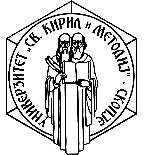 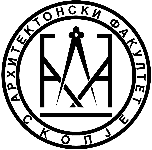 за избор на студенти чие родителско право го врши само еден родител, кои се стекнуваат со погодноста за плаќање половина од износот на уписнината за прв циклус студии за учебната 2021/2022 година(пополнете ги полињата во текстот означени со црвена боја)Јас  со број на индекс  запишан во  семестар во учебната 2021/2022 год на Архитектонскиот факултет при Универзитетот „Св. Кирил и Методиј“ во Скопје се пријавувам на интерниот оглас за стекнување со погодноста за плаќање половина од износот на уписнината за прв циклус студии за учебната 2021/2022 година по основ на студент чие родителско право го врши само еден родител. 	Вкупен број на поени според кои, согласно Конкурсот, студентот се запишал во прва година - (пополнуваат само бруцошите)или 	Просечен успех од положените испити - (пополнуваат студентите од повисоките години)(одберете категорија по која се пријавувате со притискање на квадратчето пред текстот)Само еден родител запишан во извод од матична книга на роденитеПочинат родителРодител кој загубил родителско право(означете ги документите кои ги прикачувате во прилог на пријавата со притискање на квадратчето пред текстот)Во прилог на оваа пријава, во pdf формат, доставувам:Потврди за остварена плата на вработените членови на семејството за последната исплатена платаПоследно решение/потврда од центарот за социјални работи (за корисниците на социјална помош)Документ за висина на пензија (за пензионираните членови на семејството)Пресуда од надлежен суд со утврдена законска издршка за кндидат и истата се смета како месечен приходРешение од надлежен суд (за родител на кој му е одземено родителско право)Извод од матичната книга на умрените (за починат родител)